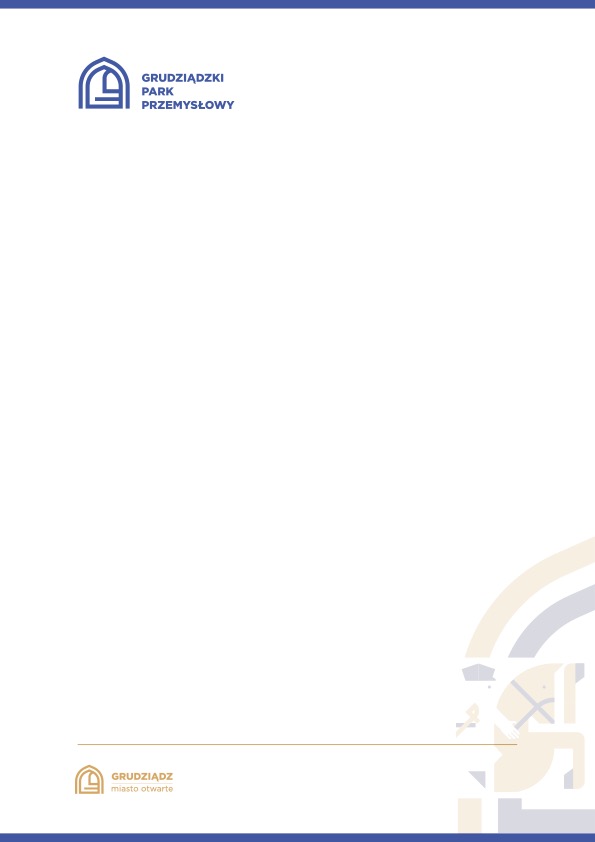 	Grudziądz, 24 maja 2024 r.	BZP/6/24 PNDotyczy: Budowa boiska wielofunkcyjnego dla wychowanków CPDiPR w Grudziądzu.Na podstawie art. 286 ust. 1 ustawy Prawo zamówień publicznych Zamawiający dokonuje zmiany treści SWZ.Zamawiający informuję, iż dokonał zmiany SWZ w następującym zakresie: 1)	Rozdział XVI, pkt 1 otrzymuje brzmienie: „Wykonawca będzie związany ofertą przez okres 30 dni, tj. do dnia 06.07.2024 r. Bieg terminu związania ofertą rozpoczyna się wraz z upływem terminu składania ofert.”2)	Rozdział XVII, pkt 1 otrzymuje brzmienie: „Ofertę wraz z wymaganymi dokumentami należy umieścić na platformazakupowa.pl pod adresem: https://platformazakupowa.pl/pn/gpp_grudziadz w myśl Ustawy PZP na stronie internetowej prowadzonego postępowania  do dnia 07.06.2024 r. do godziny 12:00”3)	Rozdział XVIII, pkt 1 otrzymuje brzmienie: „Otwarcie ofert następuje niezwłocznie po upływie terminu składania ofert, nie później niż następnego dnia po dniu, w którym upłynął termin składania ofert tj. 07.06.2024 r., godz. 12:30.  